REPTES EN GRUPS DE QUATRE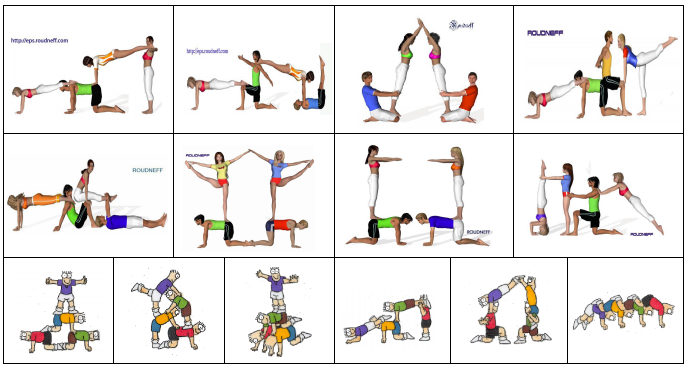 